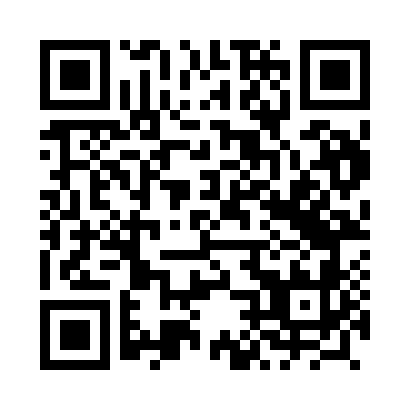 Prayer times for Ozga, PolandSat 1 Jun 2024 - Sun 30 Jun 2024High Latitude Method: Angle Based RulePrayer Calculation Method: Muslim World LeagueAsar Calculation Method: HanafiPrayer times provided by https://www.salahtimes.comDateDayFajrSunriseDhuhrAsrMaghribIsha1Sat2:134:3212:406:128:4911:002Sun2:134:3112:406:138:5011:013Mon2:134:3012:406:148:5111:014Tue2:124:3012:416:148:5211:025Wed2:124:2912:416:158:5311:026Thu2:124:2912:416:158:5411:037Fri2:124:2812:416:168:5511:038Sat2:124:2812:416:168:5511:049Sun2:124:2712:426:178:5611:0410Mon2:124:2712:426:178:5711:0411Tue2:124:2712:426:188:5811:0512Wed2:124:2612:426:188:5811:0513Thu2:124:2612:426:198:5911:0614Fri2:124:2612:436:198:5911:0615Sat2:124:2612:436:199:0011:0616Sun2:124:2612:436:209:0011:0717Mon2:124:2612:436:209:0111:0718Tue2:124:2612:436:209:0111:0719Wed2:134:2612:446:219:0111:0720Thu2:134:2612:446:219:0211:0821Fri2:134:2612:446:219:0211:0822Sat2:134:2712:446:219:0211:0823Sun2:134:2712:456:219:0211:0824Mon2:144:2712:456:219:0211:0825Tue2:144:2812:456:229:0211:0826Wed2:144:2812:456:229:0211:0827Thu2:154:2912:456:229:0211:0928Fri2:154:2912:466:229:0211:0929Sat2:154:3012:466:229:0211:0930Sun2:164:3012:466:229:0111:09